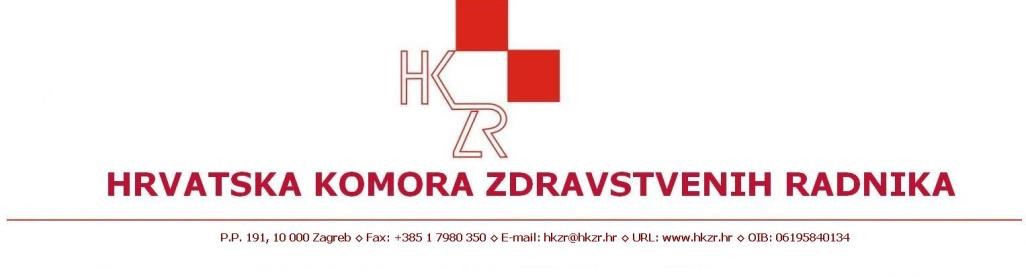 NACRTNa temelju članka 11., 29., 46., 64. i 76. Zakona o djelatnostima u zdravstvu (Narodne novine br. 87/09) i članka 9. i 21. Statuta Hrvatske komore zdravstvenih radnika (dalje: Komora) Vijeće Komore donosiPRAVILNIKO IZMJENAMA I DOPUNAMA PRAVILNIKAO IZDAVANJU, OBNAVLJANJU I ODUZIMANJU ODOBRENJA ZA SAMOSTALAN RAD (LICENCE)Članak 1.U Pravilniku o izdavanju, obnavljanju i oduzimanju odobrenja za samostalan rad (licence), od 19.05.2016.  (KLASA: 003-08/16-02/05 URBROJ: 351/02-16-3) u članku 9. stavku 2. točka 9. mijenja se i glasi:9) „Potvrda o nezaposlenosti Hrvatskog zavoda za zapošljavanje ili potvrda Hrvatskog zavoda za mirovinsko osiguranje o radnopravnom statusu.“ Iza stavka 5. dodaje se novi stavak 6. koji glasi: (6) „Zahtjev se može podnijeti neposredno u pisanom obliku u Uredu Komore, poslati poštom ili dostaviti u obliku elektroničke isprave“.Članak 2.U članku 11. stavak 3. mijenja se i glasi: (3) „Dostava se obavlja u pravilu neposredno u Uredu Komore ili na drugi zakonom propisan način“. Stavak 4. mijenja se i glasi:(4) „Dostava elektroničkim putem obavit će se na zahtjev ili uz izričit pristanak stranke sukladno propisima o dostavi elektroničkim putem“.Iza stavka 4. dodaju se novi stavci 5. i 6. koji glase:(5) „Kad je stranka ovlastila određenu osobu za primitak pismena (opunomoćenik za primanje pismena), o tome je dužna obavijestiti javnopravno tijelo“.(6) „Kad se osoba po zahtjevu koje je pokrenut postupak nalazi u inozemstvu, a nema u Republici Hrvatskoj osobu ovlaštenu za zastupanje, obvezna je odrediti opunomoćenika za primanje pismena s prebivalištem u Republici Hrvatskoj. Ako tako ne postupi, zahtjev će se odbaciti rješenjem“.Članak 3.U članku 12. stavku 3. iza točke 2. dodaje se točka 3. koja glasi:3) „akademski ili stručni naziv i akademski stupanj.“Dosadašnje točke 3.,4.,5. i 6. postaju točke 4.,5.,6. i 7.U dosadašnjoj točci 4. koja postaje točka 5. iza riječi: „vremensko razdoblje za koje se izdaje“ dodaju se riječi: „mjesto i datum izdavanja“.Članak 4.U članku 16. stavku 3. riječ: „poništava“ zamjenjuje se riječju: „ukida“.U stavku 4. riječ: „poništavanja“ zamjenjuje se riječju: „ukidanja“.U stavku 5. riječ: „poništavati“ zamjenjuje se riječju: „ukidati“.Članak 5.U članku 18. stavku 1. riječi: „tri mjeseca“ zamjenjuju se riječima: „trideset dana“.U stavku 2. iza riječi: „Zahtjevu iz članka 1. ovog stavka potrebno je priložiti dokaze o ispunjavanju uvjeta za obnavljanje odobrenja za samostalan rad (licence), a u skladu s odredbama Pravilnika o sadržaju, rokovima i postupku stručnog usavršavanja i provjere stručnosti zdravstvenih radnika“ dodaju se riječi: „kao i dokaz o uplati članarine za prethodno licencno razdoblje“.Iza stavka 2. dodaju se novi stavci 3., 4. i 5. koji glase:(3)  „Ukoliko zdravstveni radnik nije postupio u roku iz stavka 1. ovog članka, te je podnio zahtjev Komori za obnavljanje odobrenja za samostalan rad (licence) nakon isteka važenja odobrenja za samostalan rad, novo odobrenje za samostalan rad izdat će mu se s datumom isteka ranijeg odobrenja za samostalan rad te je od navedenog datuma dužan platiti članarinu Komori“.(4)  „Ako je zdravstveni radnik podnio zahtjev iz stavka 1. ovog članka nakon isteka dvije godine od važenja ranijeg odobrenja za samostalan rad, dužan je pristupiti ispitu provjere znanja ili stručnosti“. (5) „Ako službena osoba Komore prilikom kontrole urednosti zahtjeva utvrdi da je zahtjev sadržava kakav nedostatak koji onemogućuje postupanje po zahtjevu, odnosno ako je zahtjev nerazumljiv ili nepotpun, službena osoba Komore zaključkom će upozoriti na to stranku i odredit će rok od 15 dana od primitka zaključka u kojem je stranka dužna otkloniti nedostatak, uz upozorenje na pravne posljedice ako to u određenom roku ne učini“.Članak 6.0U članku 19. stavak 2. mijenja se i glasi:(2) „U slučaju iz stavka 1. ovog članka službena osoba Komore donosi se zaključak kojim se zdravstvenom radniku određuje pristup ispitu provjere znanja ili stručnosti.“Članak 7.U članku 21. stavku 1. iza riječi: „Komora može zdravstvenom radniku“ dodaje se riječ: „rješenjem“.Članak 8.U članku 23. iza stavka 3. dodaje se novi stavak 4. koji glasi:(4) „Zahtjev za izdavanje duplikata odobrenja za samostalan rad (licence), podnosi se i u slučaju promjene prezimena člana Komore te se primjenjuje postupak propisan ovim člankom“.Članak 9.„Članak 27. briše se“.Članak 10.Ovaj Pravilnik stupa na snagu osmoga dana od dana objave na službenoj web stranici HKZR.KLASA: URBROJ: Zagreb,                                                                                                             Predsjednik Vijeća HKZROBRAZLOŽENJE ZANACRT PRIJEDLOGA PRAVILNIKA O IZMJENAMA I DOPUNAMA PRAVILNIKA O IZDAVANJU, OBNAVLJANJU I ODUZIMANJU ODOBRENJA ZA SAMOSTALAN RAD (LICENCE)Nova Uredba o uredskom poslovanju stupila je na snagu 10. srpnja 2021. godine. U bitnome njezina puna primjena trebala bi ubrzati i pojednostaviti komunikaciju unutar javnopravnih tijela, između javnopravnih tijela te, napokon, između javnopravnih tijela i građana, sa naglaskom na povećanje transparentnosti rada službenih osoba jer se u informacijskom sustavu elektroničkog uredskog poslovanja bilježi svaka radnja od zaprimanja podneska do otpreme akta i, u konačnici, pripreme dokumentarnog gradiva za izlučivanje ili predaju nadležnom arhivu.Zakon o općem upravnom postupku („Narodne novine“, broj 47/09., dalje: ZUP) kao opći postupovni zakon uređuje pravila na temelju kojih tijela državne uprave i druga državna tijela, tijela jedinica lokalne i područne (regionalne) samouprave, pravne osobe koje imaju javne ovlasti (dalje: javnopravna tijela), u okviru djelokruga utvrđenog na temelju zakona, postupaju i rješavaju u upravnim stvarima. ZUP je stupio na snagu 1. siječnja 2010. i od tada se nije mijenjao. O Nacrtu prijedloga Zakona o izmjenama i dopunama Zakona o općem upravnom postupku provedeno je savjetovanje sa zainteresiranom javnošću u opisu kojeg se navodi, iako ZUP omogućava elektroničku komunikaciju, pojedine odredbe potrebno je dodatno dopuniti, razraditi i prilagoditi novim načinima komunikacije javnopravnih tijela i stranaka.U cilju unaprjeđenja te bržeg i kvalitetnijeg obavljanja javnih ovlasti i drugih poslova Komore, pojedine odredbe Pravilnika o izdavanju, obnavljanju i oduzimanju odobrenja za samostalan rad (licence) potrebno je dodatno dopuniti, razraditi i prilagoditi stvarnim potrebama, kao i novim načinima komunikacije javnopravnih tijela i stranaka, sa naglaskom na elektroničku komunikaciju, stoga je predloženo kao u Nacrtu Prijedloga izmjena i dopuna Pravilnika o izdavanju, obnavljanju i oduzimanju odobrenja za samostalan rad (licence).